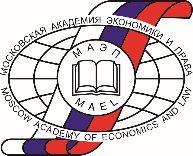 Департамент образования города МосквыНегосударственное образовательное учреждение Профессиональная образовательная организация«Московская академия экономики и права»(НОУ ПОО «МАЭП»)Москва, Варшавское шоссе, дом 23, 117105. Тел./факс (495) 958-14-32. e-mail:info@mael.ruУтверждаю:РекторНОУ ПОО «МАЭП»В.П. Буянов«___» ____________2021г. _____________________ПРОГРАММАобучения пожарно-техническому минимумудля киномеханиковг. Москва 2021г.   УЧЕБНЫЙ ПЛАН программы обучения пожарно-техническому минимумудля киномеханиковЦель: закрепление необходимых для практической работы теоретических знаний и приобретение практических навыков, направленных на обеспечение противопожарной защиты зданий, сооружений и объектов при пожаре.Ознакомить с:законами и иными нормативными правовыми актами Российской Федерации в области пожарной безопасности; распорядительными, методическими и нормативными документами по выполнению работ в сфере пожарно-охранной сигнализации; техническими условиями; основами законодательства об охране окружающей среды; основами трудового законодательства; правила по охране труда при ведении данного вида работ.данный учебный курс предназначен для использования в процессе обучения и последующей проверки знаний требований пожарной безопасности киномехаников в объеме пожарно-технического минимума.Категория слушателей: киномеханики;Срок обучения: 14 часов.Форма обучения: с частичным отрывом от работы с применением дистанционных технологий.Итоговый контроль знаний – зачет Учебно-тематический планВведениеОбщие сведения о пожарах. Нормы пожарной безопасности в Российской Федерации. Правила пожарной безопасности для кинотеатров и киноустановок. Объектовые инструкции, приказы руководителя.Тема 1.Требования пожарной безопасности к помещениям проведения киносеансов. Требования пожарной безопасности к помещениям проведения киносеансов, к помещениям киноаппаратного комплекса, при демонстрации кинофильмов в учебных, лечебных учреждениях и других помещениях Ответственность за обеспечение мер пожарной безопасности, обязанности ответственных лиц. Требования ПБ при проведении культурно-массовых мероприятий. Требования ПБ к помещениям с массовым пребыванием людей. Пути эвакуации, определение путей эвакуации и эвакуационных выходов. Общие требования пожарной безопасности к помещениям киноаппаратного комплекса. Противопожарный режим. Организация демонстрации кинофильмов в учебных, лечебных учреждениях и других помещениях.Тема 2.Меры пожарной безопасности при эксплуатации кинотехнического и электротехнического оборудованияПричины пожаров от эксплуатации кинотехнического и электротехнического оборудования. Меры предупреждения и устранения причин, способствующих их возникновению. Профилактические мероприятия, планово-предупредительные работы.Тема 3.Противопожарное оборудование и инвентарь, порядок использования их при пожареВиды пожарного оборудования и инвентаря. Назначение, устройство.Классификация огнетушителей. Назначение, устройство, техническая характеристика, правила эксплуатации, местонахождение. Назначение и общие сведения о внутреннем противопожарном водопроводе и пожарных кранах.Правила использования при пожаре. Основные средства связи и оповещения.Правила использования средств связи и оповещения при возникновении пожара.Тема 4.Действия при пожареПорядок вызова пожарных подразделений. Действия обслуживающего персонала по тушению пожара, эвакуации людей, материальных ценностей и выполнению других работ.Тема 5.Практическое занятиеПрактическое ознакомление и работа с огнетушителем на модельном очаге пожара. Отработка действий при обнаружении задымления, загорания, пожара. Практическое занятие по эвакуации из организации.Практическая отработка навыков по оказанию первой помощи пострадавшим.ЗачетПроверка знаний пожарно-технического минимума.№ Наименование темКол-во часов1Введение. Общие сведения о пожарах. Правила пожарной безопасности 0,52Требования пожарной безопасности к помещениям проведения киносеансов, к помещениям киноаппаратного комплекса, при демонстрации кинофильмов в учебных, лечебных учреждениях и других помещениях1,53Меры пожарной безопасности при эксплуатации |кинотехнического и электротехнического оборудования14Противопожарное оборудование и инвентарь, порядок использования их при пожаре15Действия при пожаре16Практическое занятие: отработка навыков: - пользование первичными средствами пожаротушения, - действие при возникновении пожара, - правил эвакуации, - оказания первой помощи пострадавшим1Проверка знаний пожарно-технического минимумаПроверка знаний пожарно-технического минимума1Итого:Итого:7